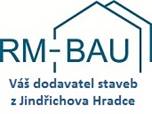 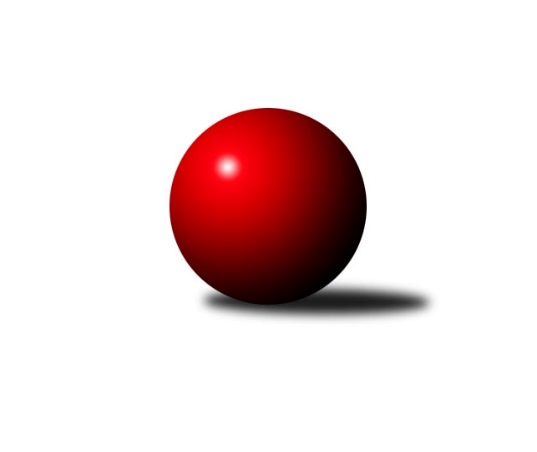 Č.7Ročník 2021/2022	9.12.2021Nejlepšího výkonu v tomto kole: 1591 dosáhlo družstvo: TJ Centropen Dačice FOP Jindřichův Hradec 2021/2022Výsledky 7. kolaSouhrnný přehled výsledků:TJ Jiskra Nová Bystřice C	- TJ Sokol Slavonice C	6:0	1555:1455	4.0:4.0	25.11.TJ Nová Včelnice B	- TJ Kunžak C	1:5	1545:1552	3.5:4.5	2.12.TJ Centropen Dačice F	- TJ Slovan Jindřichův Hradec B	5:1	1591:1540	4.0:4.0	2.12.TJ Kunžak C	- TJ Jiskra Nová Bystřice C	2:4	1583:1644	3.5:4.5	9.12.Tabulka družstev:	1.	TJ Jiskra Nová Bystřice B	6	6	0	0	32.5 : 3.5 	32.5 : 15.5 	 1697	12	2.	TJ Jiskra Nová Bystřice C	6	5	0	1	25.0 : 11.0 	28.0 : 20.0 	 1653	10	3.	TJ Kunžak C	6	4	0	2	23.0 : 13.0 	29.0 : 19.0 	 1587	8	4.	TJ Nová Včelnice B	6	2	0	4	14.0 : 22.0 	24.0 : 24.0 	 1542	4	5.	TJ Slovan Jindřichův Hradec B	6	2	0	4	14.0 : 22.0 	22.0 : 26.0 	 1502	4	6.	TJ Centropen Dačice F	6	2	0	4	12.0 : 24.0 	15.0 : 33.0 	 1558	4	7.	TJ Sokol Slavonice C	6	0	0	6	5.5 : 30.5 	17.5 : 30.5 	 1490	0Podrobné výsledky kola:	 TJ Jiskra Nová Bystřice C	1555	6:0	1455	TJ Sokol Slavonice C	Milan Švec	 	 178 	 187 		365 	 1:1 	 350 	 	187 	 163		Hana Drobiličová	Veronika Pýchová	 	 162 	 204 		366 	 1:1 	 334 	 	166 	 168		František Běhůnek	Pavel Novák	 	 231 	 185 		416 	 1:1 	 364 	 	168 	 196		Tomáš Cvček	Jiří Mertl	 	 198 	 210 		408 	 1:1 	 407 	 	193 	 214		Ondřej Kubešrozhodčí:  Vedoucí družstevNejlepší výkon utkání: 416 - Pavel Novák	 TJ Nová Včelnice B	1545	1:5	1552	TJ Kunžak C	Jiří Dvořák	 	 191 	 195 		386 	 1:1 	 394 	 	215 	 179		Radka Burianová	František Hána	 	 173 	 197 		370 	 1:1 	 374 	 	171 	 203		Jovana Vilímková	Lukáš Lavička	 	 192 	 195 		387 	 1:1 	 364 	 	199 	 165		Libuše Hanzalíková	Martin Kovalčík	 	 205 	 197 		402 	 0.5:1.5 	 420 	 	223 	 197		Marcela Chramostovározhodčí: Laciná D.Nejlepší výkon utkání: 420 - Marcela Chramostová	 TJ Centropen Dačice F	1591	5:1	1540	TJ Slovan Jindřichův Hradec B	Miloš Veselý	 	 186 	 231 		417 	 1:1 	 394 	 	201 	 193		Stanislav Koros	Jiří Matouš	 	 195 	 165 		360 	 1:1 	 345 	 	171 	 174		Jaroslav Vrzal	Pavel Holzäpfel	 	 205 	 205 		410 	 1:1 	 392 	 	207 	 185		Jiří Kačo	Stanislav Musil	 	 187 	 217 		404 	 1:1 	 409 	 	222 	 187		Marie Škodovározhodčí:  Vedoucí družstevNejlepší výkon utkání: 417 - Miloš Veselý	 TJ Kunžak C	1583	2:4	1644	TJ Jiskra Nová Bystřice C	Radka Burianová	 	 211 	 217 		428 	 2:0 	 405 	 	192 	 213		Jiří Mertl	Jovana Vilímková	 	 192 	 206 		398 	 1.5:0.5 	 397 	 	192 	 205		Milan Švec	Libuše Hanzalíková	 	 178 	 204 		382 	 0:2 	 425 	 	206 	 219		Veronika Pýchová	Marcela Chramostová	 	 201 	 174 		375 	 0:2 	 417 	 	216 	 201		Jan Molrozhodčí: Radka BurianováNejlepší výkon utkání: 428 - Radka BurianováPořadí jednotlivců:	jméno hráče	družstvo	celkem	plné	dorážka	chyby	poměr kuž.	Maximum	1.	Jaroslav Běhoun 	TJ Jiskra Nová Bystřice B	445.75	301.0	144.8	6.3	2/3	(456)	2.	Jan Baudyš 	TJ Jiskra Nová Bystřice B	443.00	307.0	136.0	6.5	2/3	(459)	3.	Jiří Mertl 	TJ Jiskra Nová Bystřice C	432.33	295.7	136.7	8.8	3/3	(466)	4.	Jan Havlíček  ml.	TJ Jiskra Nová Bystřice B	424.67	293.0	131.7	8.5	2/3	(478)	5.	Tomáš Kopáček 	TJ Jiskra Nová Bystřice B	424.00	295.3	128.8	4.5	2/3	(434)	6.	Ondřej Kubeš 	TJ Sokol Slavonice C	420.00	288.4	131.6	7.9	3/4	(434)	7.	Vlastimil Škrabal 	TJ Kunžak C	419.50	291.0	128.5	8.8	4/5	(432)	8.	Dagmar Stránská 	TJ Jiskra Nová Bystřice B	417.17	294.3	122.8	10.7	3/3	(429)	9.	Stanislav Musil 	TJ Centropen Dačice F	415.33	288.0	127.3	7.3	3/4	(440)	10.	Vladimír Klíma 	TJ Nová Včelnice B	413.83	293.8	120.0	8.0	2/3	(421)	11.	Richard Paul 	TJ Jiskra Nová Bystřice B	411.33	298.5	112.8	10.6	3/3	(472)	12.	Josef Ivan 	TJ Jiskra Nová Bystřice C	410.67	274.7	136.0	6.7	2/3	(448)	13.	Jan Mol 	TJ Jiskra Nová Bystřice C	407.00	289.7	117.3	8.7	3/3	(417)	14.	Veronika Pýchová 	TJ Jiskra Nová Bystřice C	405.00	288.2	116.8	10.0	2/3	(425)	15.	Jiří Kačo 	TJ Slovan Jindřichův Hradec B	404.00	288.0	116.0	10.5	2/3	(418)	16.	Martin Kovalčík 	TJ Nová Včelnice B	402.50	281.5	121.0	8.5	2/3	(403)	17.	Radka Burianová 	TJ Kunžak C	401.40	277.4	124.0	9.4	5/5	(428)	18.	Pavel Holzäpfel 	TJ Centropen Dačice F	401.13	285.3	115.9	10.1	4/4	(413)	19.	Martin Novák 	TJ Slovan Jindřichův Hradec B	398.00	277.3	120.8	10.8	2/3	(431)	20.	Jiří Hembera 	TJ Nová Včelnice B	396.67	278.2	118.5	9.8	2/3	(411)	21.	Marcela Chramostová 	TJ Kunžak C	396.63	280.0	116.6	8.9	4/5	(420)	22.	Marie Škodová 	TJ Slovan Jindřichův Hradec B	395.17	288.5	106.7	11.7	3/3	(409)	23.	Milan Švec 	TJ Jiskra Nová Bystřice C	390.67	275.5	115.2	9.8	3/3	(398)	24.	Miloš Veselý 	TJ Centropen Dačice F	388.67	284.5	104.2	12.8	3/4	(431)	25.	Libuše Hanzalíková 	TJ Kunžak C	387.80	263.8	124.0	8.8	5/5	(408)	26.	Stanislav Koros 	TJ Slovan Jindřichův Hradec B	385.67	274.5	111.2	12.7	3/3	(424)	27.	František Hána 	TJ Nová Včelnice B	381.00	273.6	107.4	10.8	3/3	(452)	28.	Lubomír Náměstek 	TJ Centropen Dačice F	379.00	268.8	110.3	12.5	4/4	(404)	29.	Lukáš Lavička 	TJ Nová Včelnice B	371.25	263.0	108.3	9.3	2/3	(398)	30.	Jiří Matouš 	TJ Centropen Dačice F	365.00	268.3	96.8	13.6	4/4	(377)	31.	Milena Žampachová 	TJ Sokol Slavonice C	363.33	264.3	99.0	13.2	3/4	(398)	32.	František Běhůnek 	TJ Sokol Slavonice C	360.42	262.6	97.8	13.1	4/4	(406)	33.	Jaroslav Vrzal 	TJ Slovan Jindřichův Hradec B	336.00	248.7	87.3	14.8	3/3	(382)	34.	Lenka Pudilová 	TJ Slovan Jindřichův Hradec B	325.50	243.0	82.5	18.0	2/3	(342)		Petra Mertlová 	TJ Jiskra Nová Bystřice C	451.50	300.0	151.5	1.5	1/3	(463)		Pavel Novák 	TJ Jiskra Nová Bystřice C	416.00	283.0	133.0	11.0	1/3	(416)		Jan Šebera 	TJ Nová Včelnice B	412.00	294.5	117.5	5.5	1/3	(412)		Jiří Dvořák 	TJ Nová Včelnice B	386.00	277.0	109.0	15.0	1/3	(386)		Jovana Vilímková 	TJ Kunžak C	385.00	285.2	99.8	12.5	3/5	(398)		Josef Smažil 	TJ Sokol Slavonice C	380.00	277.0	103.0	16.0	1/4	(380)		Josef Jirků 	TJ Slovan Jindřichův Hradec B	374.00	278.0	96.0	25.0	1/3	(374)		Tomáš Cvček 	TJ Sokol Slavonice C	368.00	268.5	99.5	16.5	2/4	(372)		Rudolf Borovský 	TJ Sokol Slavonice C	363.00	240.0	123.0	11.0	1/4	(363)		Hana Drobiličová 	TJ Sokol Slavonice C	361.00	257.0	104.0	13.5	2/4	(372)Sportovně technické informace:Starty náhradníků:registrační číslo	jméno a příjmení 	datum startu 	družstvo	číslo startu
Hráči dopsaní na soupisku:registrační číslo	jméno a příjmení 	datum startu 	družstvo	Program dalšího kola:20.1.2022	čt	18:00	TJ Kunžak C - TJ Sokol Slavonice C	20.1.2022	čt	19:00	TJ Jiskra Nová Bystřice C - TJ Jiskra Nová Bystřice B				-- volný los -- - TJ Slovan Jindřichův Hradec B	Nejlepší šestka kola - absolutněNejlepší šestka kola - absolutněNejlepší šestka kola - absolutněNejlepší šestka kola - absolutněNejlepší šestka kola - dle průměru kuželenNejlepší šestka kola - dle průměru kuželenNejlepší šestka kola - dle průměru kuželenNejlepší šestka kola - dle průměru kuželenNejlepší šestka kola - dle průměru kuželenPočetJménoNázev týmuVýkonPočetJménoNázev týmuPrůměr (%)Výkon2xMarcela ChramostováKunžak C4202xMiloš VeselýDačice F104.494172xMiloš VeselýDačice F4172xMarcela ChramostováKunžak C104.044201xPavel NovákN. Bystřice C4161xPavel NovákN. Bystřice C103.034161xPavel HolzäpfelDačice F4101xPavel HolzäpfelDačice F102.744101xMarie ŠkodováJin.Hradec B4091xMarie ŠkodováJin.Hradec B102.494094xJiří MertlN. Bystřice C4082xStanislav MusilDačice F101.24404